01.06.2023 День единых действий «День защиты детей»1.Открытие лагерной смены, вынос флага Российской Федерации и исполнение Гимна Российской Федерации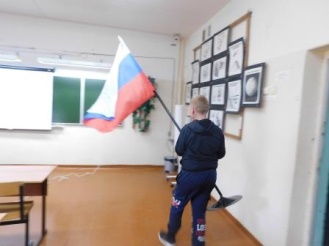 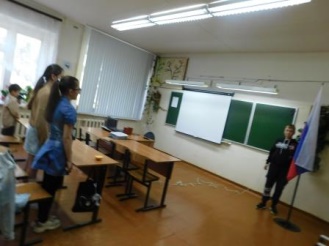 2.Поездка в г.Гаврилов-Ям на праздничный спектакль «В гостях у сказки»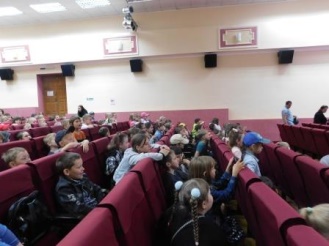 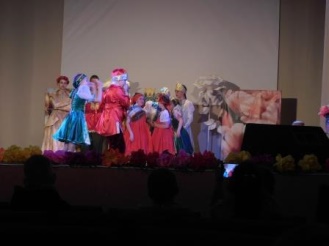 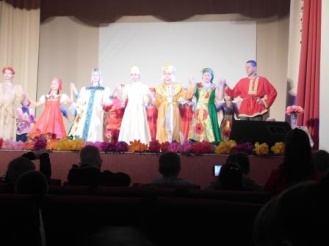 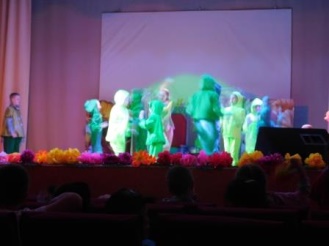 3. Игровая программа в ДК «Страна по имени детство»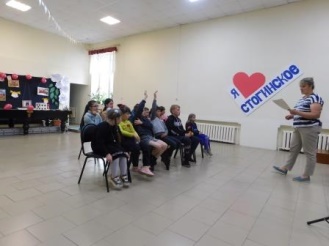 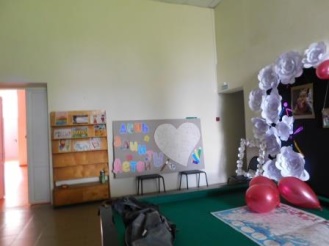 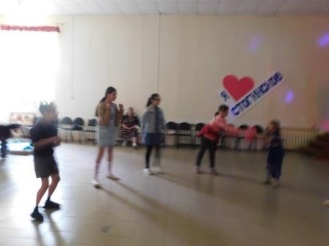 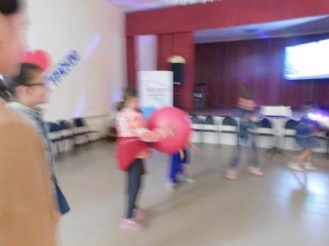 